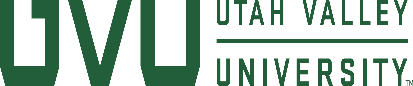 Space Request/Reassignment FormUVU Facilities Planning, Mail Stop 155Space Request/Reassignment Notification			RepresentativeRequired SignaturesJustification/ExplanationBuilding Name or LocationNameRoom Number(s)Department/TitleName of Department Head or Director        Signature                                               DateName of Dean        Signature                                                  DateName of Vice President        Signature                                                  Date